Clarification Requested and/or Modifications Required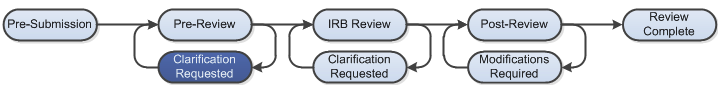 At several points during the review process, the IRB may request clarifications or require modifications from the research team prior to making a determination. Work InstructionsLog into Click Portal and navigate to My InboxFind the submission requiring clarifications or modifications and click on the submission name to navigate to the submission workspaceInvestigators can also navigate directly to the submission workspace by clicking on the link in the email notification and logging into the systemReview the requested information by clicking on the Clarification Requested activity in the history log, or by reviewing the determination letterEdit the submission by navigating to the SmartForm - click on the Edit Study, Edit Modification/CR, or Edit RNI button under My Current ActionsWhen the changes have been made, the study PI must execute the Submit Response activity to send the submission back to the IRB for reviewAnyone listed on the study can execute the Submit Response activity for RNI submissions